2016 Alumni Ambassador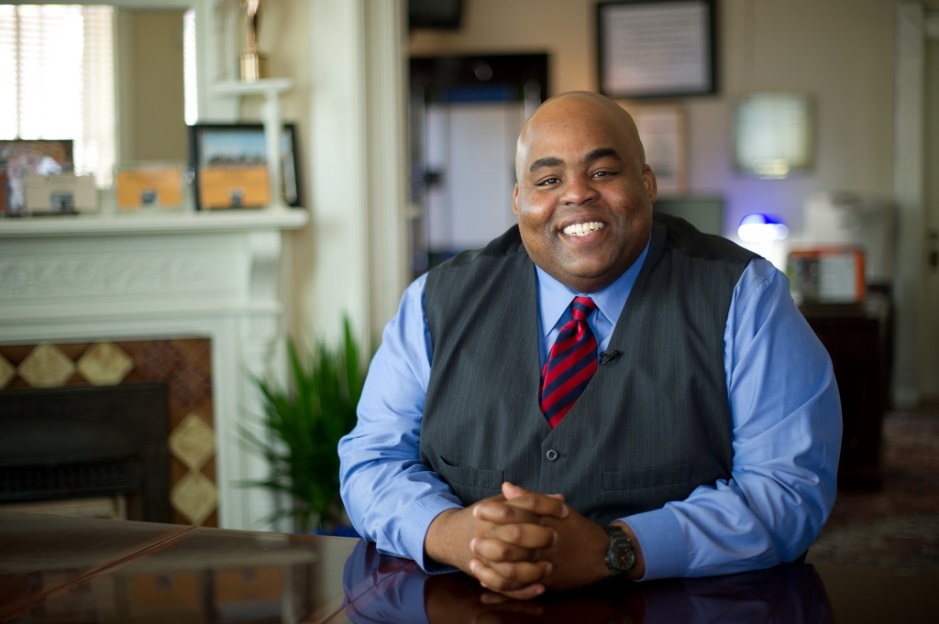 Dr. Marcus Nelson (Educational Leadership)Dr. A. Marcus Nelson is considered to be one of the most dynamic educators in the state of Texas. Dr. Nelson is currently the Superintendent of Schools for the Laredo Independent School District. This urban school district serves over 25,000 students on 32 campuses including 21 elementary schools, 6 middle schools, 3 comprehensive high schools, and an early college high school located on the campus of Texas A&M International University. Over the course of his career he has served as a teacher, campus administrator, central office administrator, and is currently in his seventh year as CEO in Laredo public schools.Dr. Nelson is an award winning expert in school improvement and best practices in urban education. In 2014, Dr. Nelson was selected as Superintendent of the Year for the state of Texas by the Texas Association of School Boards (TASB). In 2015, he was also selected as Superintendent of the Year by Texas Computer Education Association (TCEA) for his vision to integrate instruction and technology by providing Laredo students and staff with lap-top computers. This San Antonio native has earned several college degrees including undergrad degree from Abilene Christian University and two master’s degrees and a Doctorate of Educational Administration from Texas A&M University-Commerce. 